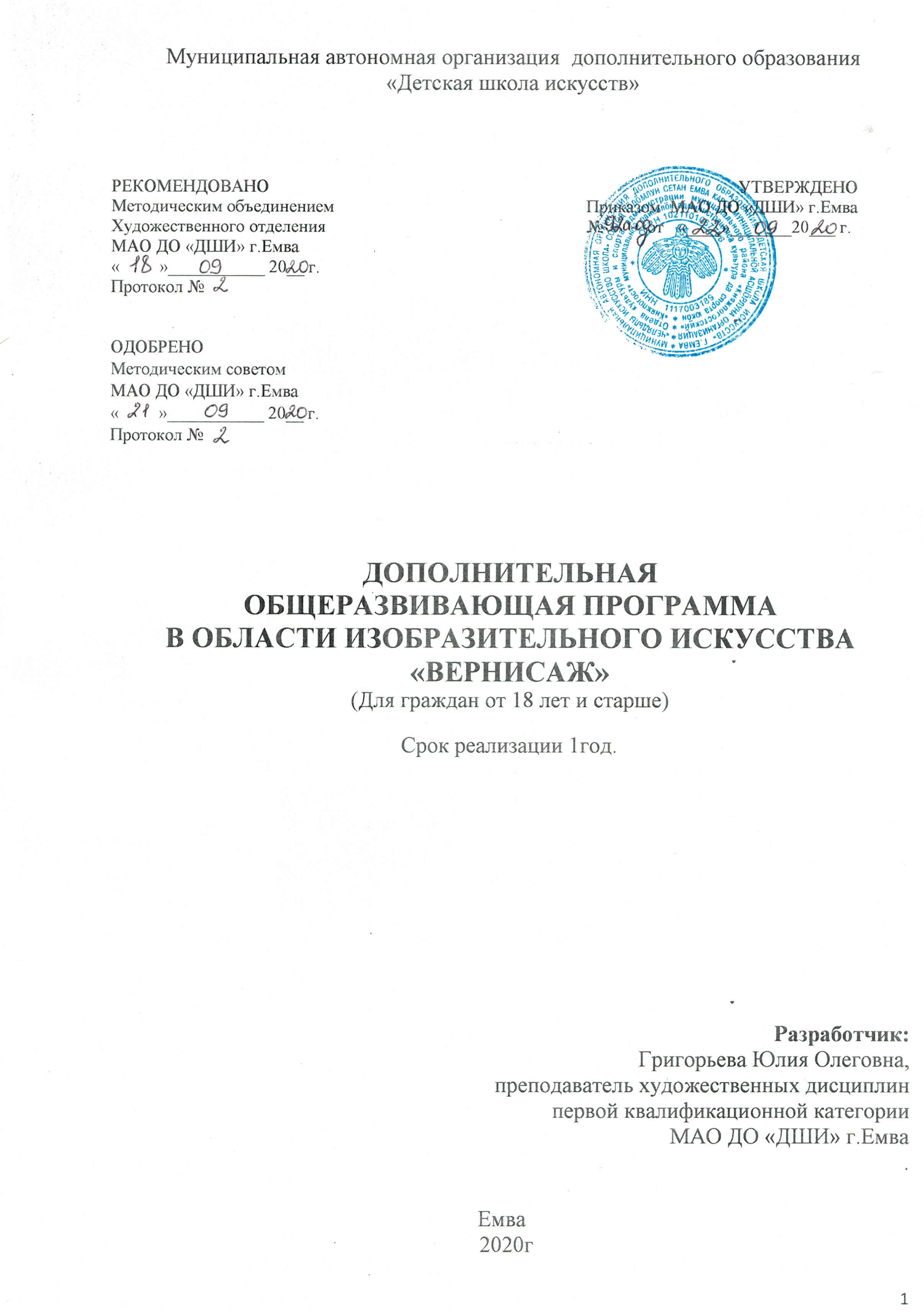 СОДЕРЖАНИЕПОЯСНИТЕЛЬНАЯ ЗАПИСКА..............................................................................................2 Введение...........................................................................................................................................2Направленность программы.....................................................................................................2 Актуальность....................................................................................................................................2Педагогическая целесообразность программы.......................................................................3 Новизна программы.........................................................................................................................3Цель и задачи программы.........................................................................................................4 Адресат программы...................................................................................................................4 Количественный состав группы:....................................................................................................4Сроки реализации программы:.......................................................................................................4Этапы реализации:..........................................................................................................................5 Формы обучения: очная.................................................................................................................5Форма организации обучения: .......................................................................................................5Режим занятий ...........................................................................................................................5 Ожидаемые результаты...................................................................................................................5 Виды и формы контроля...........................................................................................................6 УЧЕБНО–ТЕМАТИЧЕСКИЙ ПЛАН И СОДЕРЖАНИЕ КУРСА ПРОГРАММЫ.7 Учебно-тематический план.....................................................................................................7 Содержание программы..........................................................................................................7 МЕТОДИЧЕСКОЕ ОБЕСПЕЧЕНИЕ ПРОГРАММЫ ......................................................10 Рекомендации по организации самостоятельной работы обучающихся...........................11 Материально-техническое обеспечение программы ...........................................................11 Дидактическое обеспечение программы:..............................................................................12 Методическая литература.............................................................................................................13  СПИСОК ЛИТЕРАТУРЫ, ИСПОЛЬЗУЕМЫЙ ПРИ СОСТАВЛЕНИИ ПРОГРАММЫ «ВЕРНИСАЖ»Нормативно-правовая литература..........................................................................................14 Нормативно-управленческая (программно-методическая) литература.............................14 Литература по предмету и методологическая литература ..................................................14 ПРИЛОЖЕНИЯ...........................................................................................................................17Приложение № 1. Календарно-тематическое планирование..............................................17 Приложение №2 Критерии оценки результатов освоения программы....................................21ПОЯСНИТЕЛЬНАЯ ЗАПИСКАВведениеСуществует много способов развития и совершенствования человека. Пение, танцы – любое творчество, в том числе рисование, – это целый мир для совершенствования. Рисование оказывает позитивное воздействие на душевное состояние человека. Психика становится более устойчивой, увеличивается способность к образному мышлению и восприятию действительности. Открывается видение гармонии и красоты природы, развиваются способности объёмного представления, воображения.На занятиях по рисованию преподаватель учит занимающихся освобождаться от психических проблем и понимать через рисунок язык собственного подсознания, правильно воспринимать произведения искусства, картины и пейзажи.Обучение изобразительному искусству возможно начинать в любом возрасте. Как и в любом деле, в графике или живописи есть свои законы, зная которые, можно добиться результатов, которые удивляют и восхищают тех, кто смотрит на них со стороны.Направленность программыДополнительная общеобразовательная программа «ВЕРСНИСАЖ» художественной направленности, модифицированная и предназначена для реализации в учреждениях	дополнительного	образования	в качестве платной	дополнительной образовательной услуги. Функциональное назначение программы – общеразвивающее. Программа направлена на приобщение обучающихся к художественной культуре, воспитание качеств личности, способности к самостоятельной творческой деятельности, овладение основами живописи (акварель, гуашь), а также выявление наиболее одаренных учащихся для продолжения обучения.АктуальностьАктуальность программы обусловлена востребованностью и необходимостью формирования у обучающихся потребности в постоянном самообразовании, повышении уровня культуры, предоставлении возможности эффективного обучения учащихся различной возрастной категории от 16 лет до пенсионного возраста. Дополнительная общеразвивающая образовательная программа «ВЕРСНИСАЖ» создана на основании закона Российской Федерации «Об образовании» №273- ФЗ от 24.07.2015 и «Концепции духовно-нравственного развития и воспитания личности гражданина России» с учетом изменившихся социально – культурных условий деятельности современных учреждений дополнительного образования.Настоящая программа призвана не только дать навыки и умения, но и стимул ктворческой деятельности. Дополнительная общеобразовательная общеразвивающая программа «ВЕРНИСАЖ» ориентирована на получение начального художественного образования в течение одного учебного года.Данное направление работы студии востребовано как молодежью, так и людьми более старшего возраста. Программа позволяет развивать творческие возможности учащихся, воспитывать эстетический вкус, умение понимать и ценить живопись, что имеет немаловажное значение в социально-политическом и духовно-нравственном развитии России. Программа «ВЕРНИСАЖ» позволяет не только молодёжи определиться с выбором профессии, но и с пользой организовать свой досуг людям разных возрастных категорий. Педагогическая целесообразность программыДополнительная общеобразовательная программа «ВЕРНИСАЖ» составлена на основе примерных учебных программ для детских художественных школ и художественных отделений школ искусств, разработанных в системе Министерства культуры, с учетом	«Рекомендаций по организации образовательной и методической деятельности при реализации общеразвивающих программ в области искусств», утвержденных приказом Министерства культуры Российской Федерации, а также с учетом педагогического опыта в области изобразительного искусства в МАО ДО «ДШИ» г. Емва. В основе программы лежит авторская методика, а занятия построены таким образом, что обучение рисованию взрослых проходит максимально эффективно, просто и увлекательно.Новизна программыНовизна данной программы состоит в том, чтобы в сжатый срок (1 год) дать обучающимся объём знаний и умений по живописи, необходимых для начального художественного образования.  Дополнительная общеобразовательная программа «ВЕРНИСАЖ» включает 3 раздела и является комплексной, её разделы взаимосвязаны между собой во всех	компонентах, составляющих учебный	процесс.	Содержание	подпрограммы отличается наличием последовательных, логически выстроенных подготовительных этапов перед освоением каждой новой темы. Особое внимание в программе уделено акварельной живописи в жанре «Пейзаж», что является отличительной особенностью программы «ВЕРНИСАЖ» от подобных программ.Цель и задачи программыЦель курса: Формирование предметных компетенций по рисунку, живописи и композиции, в реалистических и академических традициях изобразительного искусства.Задачи: Обучающие1. Обучить основам рисунка, живописной грамоты, основам цветоведения.2. Обучить на начальном этапе различным живописным техникам (акварель, гуашь).3. Обучить использовать профессиональную терминологию. Развивающие1. Развивать склонность к изобразительной деятельности (чувство цвета, формы, композиции); совершенствовать объяснительную речь и коммуникативные способности.2. Развивать умение анализировать, планировать, создавать творческую работу средствами изобразительного искусства.3. Развивать наблюдательность, мелкую моторику кисти рук.4. Способствовать развитию чувства уверенности в изобразительной деятельности – создание ситуации успеха.Воспитательные1. Воспитывать трудолюбие, навыки произвольной регуляции деятельности, привычки доводить начатое до конца; формировать художественный вкус.2. Формировать эмоционально-ценностного отношение к окружающему миру через художественное творчество, восприятие духовного опыта человечества – как основу приобретения личностного опыта и самосовершенствования.3. Воспитывать трудолюбие, усидчивость, аккуратность и другие эмоционально-волевые качества.4. Воспитывать духовную культуру обучающихся посредством приобщения к миру искусств, общечеловеческим, национальным и региональным ценностям.Адресат программыПрограмма «ВЕРНИСАЖ» рассчитана на обучающихся от 16 лет и  старше, включая	пенсионный возраст.	Программа	соответствует психолого-педагогическим особенностям данного возраста. Занятия строятся с учётом возрастных особенностей	группы:	продолжительность	занятий, степень сложности	заданий, дифференцированное обучение (индивидуальный подход к каждому), вариативность заданий, наглядность.Количественный состав группы:Количество обучающихся в группе не более 8 человек.  Принцип набора обучающихся в группы – свободный (специального отбора не производится).Сроки реализации программы:Дополнительная общеобразовательная общеразвивающая программа «ВЕРНИСАЖ» рассчитана на 1 год обучения. Курс обучения 72 часа. Она предполагает проведение занятий в количестве: 1 раз в неделю по 2 учебных часа.Этапы реализации:Обучение осуществляется согласно учебно-тематическому плану, последовательно по разделам программы.Формы обучения: очнаяФорма организации обучения:Программа предусматривает использование в работе индивидуальной, групповой формы занятия. В занятия по программе включаются теоретические сведения, изложение которых проводится перед выполнением практической работы (в форме беседы, с применением наглядных пособий, репродукций, работ учащихся из методического фонда). Но основополагающим критерием в обучении являются мастер-классы (пошаговое обучение). Педагог сам показывает на практике, как нужно делать, - ученики повторяют в своей работе то же самое. В данной программе это условие необходимо.Дидактические принципы:Обучение проводится «от простого к сложному». Задания построены взаимосвязано, с постепенным усложнением задач.	 Учитывается	следующая система	принципов современной дидактики, применительно к данной программе:• принцип систематичности и последовательности;• принцип	индивидуального	подхода	к	обучающимся	в	условиях коллективной работы;• принцип научности и связи теории с практикой;• принцип наглядности; • принцип доступности.Режим занятийУчебные занятия проводятся в соответствии с часами учебно-тематического плана и расписания учебных занятий. Продолжительность учебного часа 40 минут, перерыв между занятиями 10 минут.Планируемые (ожидаемые) результаты освоения программы и способы определения результативности программыРезультатом освоения дополнительной общеобразовательной общеразвивающей программы «ВЕРНИСАЖ» является приобретение обучающимися следующих знаний, умений и навыков:Теоретическая подготовка Обучающиеся будут знать:- свойства живописных и графических материалов, их возможности и эстетические качества,- художественные и эстетические свойства цвета, основных закономерностей, создания цветового строя;- основы графической грамоты;- основные законы перспективы, плановость. 2) Практическая подготовка.Обучающиеся будут уметь:- видеть и передавать цветовые отношения в условиях пространственно-воздушной среды;- изображать объекты предметного мира, пространство;- раскрывать образное и живописно-пластическое решение в творческих работах;- использовать основные техники акварельной живописи и гуаши; - последовательно вести живописные и графические работы.3) Творческая активность Обучающийся может:- выполнять задание на продуктивном уровне; - анализировать свои и чужие работы адекватно воспринимать оценку выполненной ими работы; - понимать задание и выполнять его.4) Сформированность	общеучебных	умений	и	навыков, общеучебных способов деятельностиОбучающиеся будут:- уметь слушать и слышать педагога; - уметь работать в группе;- уметь понимать учебную задачу,- уметь выполнять поставленную педагогом задачу, - уметь выполнять ее самостоятельно,- уметь ставить цель и достигать её. 5) Личностные результаты Обучающиеся будут:- заинтересованы в индивидуальным самовыражении; - проявлять самостоятельность;-, настойчиво преодолевать трудности, не разочаровываясь при неудачах; - уметь работать в группе, отзывчивы.Итогом учебного курса является участие в итоговой выставке творческих работ МАО ДО «ДШИ» г. ЕмваВиды и формы контроляПредварительный контроль проводится в форме собеседования.Текущий контроль - это проверка выполненных заданий обучающимися, корректировка ошибок, выявление и исправление неудачных вариантов, а так же, выбор наилучших работ для последующей их экспозиции. Итоговый контроль. В конце учебного года во всех группах необходимо проведение контрольного итогового задания. По окончании года проводится итоговая выставка лучших работ. Кроме этого, проводится анкетирование учащихся с целью определения уровня воспитанности и тестирование, при помощи которого отслеживается успешность освоения программы, развития различных психических процессов, творческих способностей. Критерии оценки результатов освоения программы (см. Приложение). Для определения уровня знаний, умений, навыков обучающихся и проведения диагностики используется трехуровневая система.УЧЕБНО–ТЕМАТИЧЕСКИЙ ПЛАН И СОДЕРЖАНИЕ КУРСА ПРОГРАММЫУчебно-тематический планСодержание программыРАЗДЕЛ 1. Вводное занятие 4 часаТеория: Знакомство с организацией деятельности и направлением ДООП «ВЕРНИСАЖ». Инструктаж по ТБ. Материалы и принадлежности необходимые для занятий. Знакомство с творческими работами обучающихся.Практика: 1. Выполнение  творческой работы в технике кофейной живописи. Выявление начального уровня ЗУН.РАЗДЕЛ 2. Рисунок 16 час.Тема № 2.1.  6 час. Конструктивное построение простых предметовТеория: Графический рисунок. Правила работы с графическими материалами (карандаш, уголь, сангина). Рисунок точкой, короткой линией, длинной линией, штрихом. Понятие «тон», «растяжка тона». Средства передачи объема: свет (блик, свет и несколько полутонов); тень (собственная тень, падающая тень). Рефлекс. Этапы конструктивного построения простых предметов. Пропорции предметов. Сравнение размеров. Метод визирования – метод определения пропорции предметов. Композиция листа. Элементы формообразования. Перспектива квадрата и круга. Эллипс.Практика: 1. Зарисовка бытового предмета цилиндрической формы с выявлением объема светотенью. 2. Зарисовка бытового предмета сложной формы с выявлением объема светотенью.Тема № 2.2. Натюрморт в графике 10 час.Теория: Этапы построения натюрморта. Компоновка на листе. Определение пропорций предметов относительно друг друга. Проработка деталей предметов с выявлением объема. Драпировка. Тоновое решение. Обобщение.Практика: 1. Рисунок сложного натюрморта с растительными формами (карандаш). 2. Рисунок сложного натюрморта с драпировкой и бытовыми предметами (пастель).РАЗДЕЛ 3. Живопись 40 час.Тема № 3.1. Цветоведение 6 час.Теория: Ахроматические (тон) и хроматические (оттенки) цвета. Большой цветовой круг. Теплые и холодные цвета. Насыщенность и светлота. Контраст и нюанс в живописи. Выявление объема светотенью. Удаляющие и приближающие цвета.Практика:Этюд осенних листьев в тёплой цветовой гамме.Этюд осеннего неба в холодной гамме.Этюд природных сложных форм (ветка с плодами) в контрастной цветовой гамме.Тема № 3.2. Натюрморт в живописи  8 час.Теория: Знакомство с жанром живописи – натюрморт. Основные этапы построения натюрморта. Что такое цветовое, тоновое и композиционное решение натюрморта. Колорит – гармоническое сочетание, взаимосвязь, тональное объединение различных цветов в картине. Цветовые отношения. Построение художественного полотна. Понятия: локальный и предметный цвет, фактура поверхности предмета, драпировка, длинный мазок, короткий мазок, высветление тона, уплотнение тона.Практика: 1. Этюд натюрморта с драпировкой в более теплом колорите. 2. Этюд натюрморта с драпировкой в более холодном колорите.Тема № 3.3. Техника и технология акварельной живописи  6 час.Теория:	Свойства	акварели.	Приемы	работы	акварелью:	«а–ля–прима», «лессировка», «по–сырому», «высветление», «сухая кисть». Сочетание различных приемов акварельной живописи в одном этюде. Использование маскирующей жидкости.Практика: 1. Этюд «Закатное небо». 2. Этюд «Грозовое небо». 3. Этюд «Зимнее дерево».Тема № 3.4. Пейзаж в живописи.  20 час.Теория: Знакомство с традиционным жанром станковой живописи – пейзаж. Типы пейзажа: сельский, городской, архитектурный, индустриальный, морской (марина).Объем: глубокое и неглубокое пространство. Законы перспективы. Линейная перспектива. Угловая перспектива.	Воздушная	перспектива.	Изменение некоторых	признаков предметов под воздействием воздушной среды и пространства, изменение цвета, очертаний и степени освещенности предметов, возникающее по мере удаления от глаз наблюдателя. Преобразование контраста в нюанс. Свойства пространства: масштаб, превращение частного (конкретного) в общее. Отражения в воде. Падающие тени. Тени на снегу.Практика: Этюды: 1. «Снежный пейзаж», 2. «Морской пейзаж», 3. «Ранняя весна», «Дома на озере», 5. «Летнее дерево».РАЗДЕЛ 4. КомпозицияТема № 4.1. Композиция.  Портрет. 4 часаТеория: Композиция в портрете. Знакомство в жанром  «Портрет», его историей , видами. Этапы рисования портрета, пропорции лица.  Приёмы работы в  кофейной живописи. Практика: Выполнение творческой работы. «Поплечный портрет девушки в образе весны» Тема   № 4.2 .Композиция в пейзаже. Итоговая работа. Формат А2 6 час.Теория: Композиция – составление, соединение сочетание различных частей в единое целое в соответствии с какой-либо идеей, построение художественного произведения,	обусловленное	его	содержанием, характером	и	назначением. Композиционный центр. Открытая, закрытая композиции. Плановость. Правила, приемы и средства композиции. Свобода творчества. Изображение фигуры человека и животного от пятна.Практика: Выполнение итоговой работы «Все в одном пейзаже».РАЗДЕЛ 5. Итоговое занятие 2 часа.Практика: Просмотр работ, организация итоговой выставки.МЕТОДИЧЕСКОЕ ОБЕСПЕЧЕНИЕ ПРОГРАММЫОсвоение программы проходит в форме практических занятий на основе анализа натуры в сочетании с изучением теоретических основ изобразительной грамоты. Рисование с натуры дополняется зарисовками по памяти и представлению. Выполнение каждого	задания	желательно сопровождать демонстрацией лучших образцов аналогичного задания из методического фонда, просмотром произведений мастеров рисунка в репродукциях или слайдах. Приоритетная	роль     отводится     показу преподавателем приемов и порядка ведения работы.На начальном этапе обучения должно преобладать подробное изложение содержания каждой задачи и практических приемов ее решения, что обеспечит грамотное выполнение практической работы. В последующих модульных циклах отводится время на осмысление	задания, в этом случае	роль преподавателя – направляющая и корректирующая.Одним из действенных и результативных методов в освоении рисунка, несомненно, является проведение преподавателем мастер-классов, которые дают возможность обучающимся увидеть результат, к которому нужно стремиться; постичь секреты мастерства.Каждое задание предполагает решение определенных учебно-творческих задач, которые сообщаются преподавателем перед началом выполнения задания. Поэтому степень законченности рисунка будет определяться степенью решения поставленных задач.По мере усвоения программы от обучающихся требуется не только отработка технических приемов, но и развитие эмоционального отношения к выполняемой работе.Активное	использование учебно-методических материалов необходимо обучающимся для успешного восприятия содержания учебной программы.  Рекомендуемые учебно-методические материалы: учебные пособия; презентация тематических заданий курса рисунка (слайды, видео-фрагменты); учебно-методические разработки для преподавателей (рекомендации, пособия, указания); учебно-методические разработки (рекомендации, пособия) к практическим занятиям для обучающихся; учебно-методические пособия для самостоятельной работы обучающихся; варианты и методические материалы по выполнению контрольных и самостоятельных работ.Технические и электронные средства обучения: электронные учебники и учебные пособия; обучающие компьютерные программы; контролирующие компьютерные программы; видеофильмы.Справочные и дополнительные материалы: нормативные материалы; справочники;словари; глоссарий (список терминов и их определение); альбомы и т. п.; ссылки в сети Интернет на источники информации; материалы для углубленного изучения.Такой практико-ориентированный комплекс учебных и учебно- методических пособий, позволит преподавателю обеспечить эффективное руководство работой обучающихся по приобретению практических умений и навыков на основе теоретических знаний.Рекомендации по организации самостоятельной работы обучающихся.Обучение рисунку должно сопровождаться выполнением домашних (самостоятельных) заданий. Каждое программное задание предусматривает выполнение набросков и зарисовок по теме занятия. Домашние задания должны быть посильными и нетрудоемкими по времени. Регулярность выполнения самостоятельных работ должна контролироваться педагогом и влиять на итоговую оценку обучающегося.Ход работы учебных заданий сопровождается периодическим анализом с участием самих обучающихся с целью развития у них аналитических способностей и умения прогнозировать и видеть ошибки. После освоения базового цикла модулей проводится выставка работ.Материально-техническое обеспечение программыОборудование художественного кабинета:По периметру потолка монтируется приспособление для проведения итоговых просмотров работ.Мольберты, стулья, табуреты - по количеству обучающихся. 2-3 натюрмортных столика.2 направленных ламы на для подсвечивания постановки. КомпьютерИнтерактивная доска Экран, темные шторы.Репродукции по программе.Рамы и стёкла 40х50, 50х70 -20-30 шт.- для экспозиции работ на выставках. Натюрмортный фонд:Предметы быта (посуда: чашки, чайники, тарелки, кружки, чучела птиц и животных, засушенные овощи, фрукты или муляжи (восковые) и др.Драпировки: светлые, тёмные орнаментированные ширина 1,5м длина 2-3 м(10-15 шт.).Гипсовые слепки: геометрические тела: куб, конус, пирамида, цилиндр, шар.Гипсовые орнаменты: розетки, растительный орнамент 2 шт.Стеллажи для демонстрации работ обучающихся, хранения таблиц, наглядных пособий.Шкафы или небольшое помещение для хранения натюрмортного фонда. Для занятий:учебная доска, мел.Материалы для обучающихся на учебном занятии: Плотная бумага 30*40,40*60 см.Простой карандаш, ластик, точилка, кнопки. Гуашь 12 цветов, акварель 12- 36 цветов.Кисти разных материалов, формы и размера. Фартук.Для тематических занятий материалы по программе: Уголь, соус, сангина, пастель.Кисти № 1-12.щетина, белка, синтетика (плоские и круглые). Палитра, ёмкость для воды.Дидактическое обеспечение программы:Медиапособие (аудио, видео материалы).Наглядные	пособия (схемы, шаблоны, таблицы	иллюстрации, работы обучающихся по темам, таблицы по анатомии человека, цветоведению, декоративно-прикладному искусству, репродукции рисунков, живописи, фото предметов ДПИ, дизайна, архитектуры.Раздаточный материал.Методическая литературадля педагога:1. Ли Н. Г. Рисунок. Основы учебного академического рисунка: учебник. – М.: Эксмо, 2017. – 480 с.: ил.2. Кузин, В.С. Рисунок. Наброски и зарисовки: учебное пособие для студ. вузов. Рек. МО РФ / В.С. Кузин- М.: Академия, 2004.3. Макарова И. Н. Практическая перспектива: учеб пособие / М.4. Н. Макарова. - 2-е изд., перераб. и доп. - М.: Академический проект, 2007. - 432 с.5. Надеждина В. А. Основы академического рисунка: учебное пособие/В.А. Надеждина. -  Харвест, 2012. - 128с.6. Гинзбург Н. Как построить композицию и перспективу: учебное пособие/Н. Гинзбург. - Астрель, 2002.7. Шашков Ю. П. Живопись и её средства[Текст]: учебное пособие для вузов. 2-е изд.- М.: Академический Проект, 2010- 128с.8. Бесчастнов Н.П. Живопись. Учебное пособие для вузов. - М.: Владос. 2010. 9. Ломов С.П. Живопись. Учебное пособие. М.: Агар, 2008.10. Методические	рекомендации по организации сквозной педагогической практики: для студентов специальности «Изобразительное искусство» / автор-сост. Пекина О.И. – Тольятти, ТГУ, 2005- 110с.11. Прокофьев Н.И. Живопись. Техника живописи и технология живописных материалов - учебное пособие для вузов. М.: Владос, 2013.для обучающегося:1. Монографии живописцев, графиков, скульпторов, дизайнеров, прикладников2. Дейнека А.А. Учитесь рисовать: беседы с изучающими рисование / А.А. Дейнека. - изд. стер. - М.: Архитектура-С, 2005. - 224 с.3. Станьер Питер, Розенберг Терри. Практический курс рисования. -Попурри, 2005. - 432с4. Государственная Третьяковская галерея [Текст]: Альбом- М.: Директ- Медиа, 2011- 95с. (3 экз.)5. Ли Н. Г. Рисунок. Основы учебного академического рисунка: учебник. – М.: Эксмо, 2017. – 480 с.: ил.6. Райгородский Л. Д. Умение видеть: беседы об изобразительном искусстве. Издательство Санкт – Петербургского Государственного Университета. 2016, 88 сСПИСОК ЛИТЕРАТУРЫ, ИСПОЛЬЗУЕМЫЙ ПРИ СОСТАВЛЕНИИПРОГРАММЫ «ВЕРНИСАЖ»Нормативно-правовая литература1. Концепцией развития дополнительного образования детей, утверждена распоряжением Правительства РФ от 04.09.2014 года №1726-р.2. Порядок организации и осуществления образовательной деятельности по дополнительным общеобразовательным программам, утвержден приказом Министерства образования и науки РФ от 29.08.2013 г. № 10083. Федеральный закон от 29.12.2012 № 273-ФЗ Об образовании в Российской Федерации.Нормативно-управленческая (программно-методическая) литература1. Гетман	И.	В.	Средства	художественно	–	творческого	развития	// Изобразительное искусство в школе. – 2008. - №3 – с. 56-58.2. Ермолаева Т. И. Дополнительная образовательная программа в системе дополнительного образования детей, - Самара, 20043. Ермолаева Т. И. Современное программное – методическое обеспечение учреждений дополнительного образования детей. Методичка рекомендована для руководителей и педагогических работников учреждений дополнительного образования детей/ Автор – составитель: Т. И. Ермолаева – Самара: СДДЮТ, 2008 – 76 с.Литература по предмету и методологическая литература1. Бесчастнов Н. П. Портретная графика. Гуманитарный издательский центр ВЛАДОС – 2016, 400 с.2. Гнедич П.П. История искусств с древнейших времен. – М.: ООО «Издательский дом «Летопись», 2000.3. Губарева М.В. Сто великих храмов мира. –М., 2000.4. Гуров Г. П., Питерских А. С. Изобразительное искусство. Дизайн и архитектура в жизни человека. 7-8 классы. Учебник. М.: Просвещение. 2012, 112с.5. Дмитриева И. Краткая история искусств. - М, 2000 г. 6. Древнерусская архитектура. СПб, 20027. Дрозд А. Н. Декоративная графика: учебное наглядное пособие. КемГУКИ. – 2015 – 84с.8. Зингер-Головкина М.Л. Живопись конца XIX - начала XX века / Шедевры Государственной Третьяковской галереи. - М., 2001.9. Ионина Н.А. Сто великих картин. - М.: Вече, 2002. 10. Ионина Н.А. Сто великих картин. - М.: Вече, 2003.11. История зарубежной живописи в 20 книгах. – М.: РИПОЛ классик, 2014. – ил. 12. История русской живописи в 20 книгах. – М.: РИПОЛ классик, 2014. – ил.13. Кокшенева К.А. Самые знаменитые живописцы России. - М., 2002.14. Кузин В. С. Рисунок, набросок и зарисовки. Издательство Академия – 2004 – 232 с.15. Ланов С. П., Аманжолов С. А. Цветоведение. Гуманитарный издательский центр ВЛАДОС – 2015 – 152с.16. Ли Н. Г. Рисунок. Основы учебного академического рисунка: учебник. – М.: Эксмо, 2017. – 480 с.: ил.17. М. Палмер. Рисуем пейзажи акварелью. Шаг за шагом. Харьков – 2014. – 128с. 18. Норлинг Э. Объемный рисунок и перспектива. Издательство ЭКСМО – 2004 –82 с.19. Популярная история архитектуры / Авторы-сост. К.А. Ляхова, Г.В. Дятлева, О.В. Лапшова, Е.В. Доброва, Ю.В. Рычкова – М.,2001.20. Популярная история русской живописи /Автор-сост. Е.А. Конькова. - М., 2002. 21. Райгородский Л. Д. Умение видеть: беседы об изобразительном искусстве. Издательство Санкт – Петербургского Государственного Университета. 2016, 88 с.22. Ротова Н. А. Методика обучения изобразительному искусству в начальных классах: учебное – методическое пособие. Директ – Медиа – 2017 -162с.23. Садохин А. П. Мировая художественная культура. - М., 2000г. 24. Самин Д.К. Сто великих архитекторов. - М., 2000.25. Сокольникова Н. М. Изобразительное искусство: Учебник. Основы живописи. – Обнинск: Титул, 1996. – 80 с.: цв. ил.26. Сокольникова Н. М. История изобразительного искусства. Том 1. М.: Издательский центр Академия. 2007, 304 с.27. Сурина М. О. Цвет и символ в искусстве, дизайне и архитектуре. Феникс. 2010. 28. Шалаева Г. П. Учимся рисовать / Г. П. Шалаева. – М.: АСТ: СЛОВО, 2012. – 224 с.29. Энциклопедия мировой живописи / Сост. Т.Г. Петровец, Ю.В. Садомова. - М.: Олма-пресс, 200230. Энциклопедия мировой живописи. - М., 2002 г.31. Энциклопедия символизма. – М., 2003.ПРИЛОЖЕНИЯПриложение № 1. Календарно-тематическое планированиеНазвание образовательной программы: «ВЕРНИСАЖ»Направленность программы: художественно - эстетическаяВид программы: модифицированнаяСрок реализации: 1 год Количество часов: 72 часаПриложение №2Критерии оценки результатов освоения программы№ п/пРаздел, темаКоличество часовКоличество часовКоличество часов№ п/пРаздел, темаТеорияПрактикаВсего часов123451.РАЗДЕЛ 1. Вводное занятие1342.РАЗДЕЛ 2. «Рисунок»214163.2.1. Конструктивное построение предметов1564.2.2. Натюрморт в графике19105.РАЗДЕЛ 3. «Живопись»733406.3.1. Цветоведение1567.3.2. Натюрморт в живописи2688.3.3. Техника и технология акварельной живописи1569.3.4. Пейзаж в живописи2182010.РАЗДЕЛ 4. «Композиция»281011.4.1. Композиция . Портрет13412.4.2. Композиция в пейзаже16613.РАЗДЕЛ 5. Итоговое занятие-22Итого:126072№ занятияДатаНаименование раздела, темыВсего часов1231.Раздел 1. Вводное занятие.  Ознакомление  с материалами, необходимыми для обучения по программе.12.Раздел 1. Вводное занятие. Выполнение творческой работы  в кофейной живописи.13.Раздел 1. Вводное занятие. Выполнение творческой работы  в кофейной живописи.14.Раздел 1. Вводное занятие. Выполнение творческой работы  в кофейной живописи.15.Раздел 2. Рисунок Тема № 2.1. «Зарисовка бытового предмета цилиндрической формы с выявлением объема светотенью».16.Раздел 2. Рисунок Тема № 2.1. «Зарисовка бытового предмета цилиндрической формы с выявлением объема светотенью».17.Раздел 2. Рисунок Тема № 2.1«Зарисовка бытового предмета сложной формы с выявлением объема светотенью». (карандаш)18.Раздел 2. Рисунок Тема № 2.1. «Зарисовка бытового предмета сложной формы с выявлением объема светотенью». (карандаш)19.Раздел 2. Рисунок Тема № 2.1.  «Зарисовка бытового предмета сложной формы с выявлением объема светотенью». (карандаш)110.Раздел 2. Рисунок Тема № 2.1. .«Зарисовка бытового предмета сложной формы с выявлением объема светотенью». (карандаш)111.Раздел 3. Живопись Тема №3.1. «Цветоведение». Этюд осенних листьев в теплой цветовой гамме (акварель)112.Раздел 3. Живопись Тема №3.1. «Цветоведение». Этюд осенних листьев в тёплой цветовой гамме (акварель)113.Раздел 3. Живопись Тема №3.1. «Цветоведение». Этюд осеннего неба, холодная цветовая гамма (акварель)114.Раздел 3. Живопись Тема №3.1. «Цветоведение». Этюд осеннего неба, холодная цветовая гамма (акварель)115.Раздел 3. Живопись Тема №3.1. «Цветоведение». Этюд веток, цветов и плодов, контрастная цветовая гамма (гуашь)116.Раздел 3. Живопись Тема №3.1. «Цветоведение». Этюд веток, цветов и плодов, контрастная цветовая гамма (гуашь)117.Раздел 2. Рисунок Тема № 2.2. «Натюрморт в графике». Рисунок несложного натюрморта с драпировкой и бытовыми предметами (пастель)118.Раздел 2. Рисунок Тема № 2.2. «Натюрморт в графике». Рисунок несложного натюрморта с драпировкой и бытовыми предметами (пастель)119.Раздел 2. Рисунок Тема № 2.2. «Натюрморт в графике». Рисунок несложного натюрморта с драпировкой и бытовыми предметами (пастель)120.Раздел 2. Рисунок Тема № 2.2. «Натюрморт в графике». Рисунок несложного натюрморта с драпировкой и бытовыми предметами (пастель)121.Раздел 3. Живопись Тема № 3.2. «Натюрморт в живописи». Этюд натюрморта с драпировкой в более теплом колорите122.Раздел 3. Живопись Тема № 3.2. «Натюрморт в живописи». Этюд натюрморта с драпировкой в более теплом колорите123.Раздел 3. Живопись Тема № 3.2. «Натюрморт в живописи». Этюд натюрморта с драпировкой в более теплом колорите124.Раздел 3. Живопись Тема № 3.2. «Натюрморт в живописи». Этюд натюрморта с драпировкой в более теплом колорите125.Раздел 3. Живопись Тема № 3.2. «Натюрморт в живописи». Этюд натюрморта с драпировкой в более холодном колорите126.Раздел 3. Живопись Тема № 3.2. «Натюрморт в живописи». Этюд натюрморта с драпировкой в более холодном колорите127.Раздел 3. Живопись Тема № 3.2. «Натюрморт в живописи». Этюд натюрморта с драпировкой в более холодном колорите128.Раздел 3. Живопись Тема № 3.2. «Натюрморт в живописи». Этюд натюрморта с драпировкой в более холодном колорите129.Раздел 3. Живопись Тема № 3.3. «Техника и технология акварельной живописи». Этюд неба на закате130.Раздел 3. Живопись Тема № 3.3. «Техника и технология акварельной живописи». Этюд неба на закате131.Раздел 3. Живопись Тема № 3.3. «Техника и технология акварельной живописи». Этюд грозового неба132.Раздел 3. Живопись Тема № 3.3. «Техника и технология акварельной живописи». Этюд грозового неба133.Раздел 3. Живопись Тема № 3.3. «Техника и технология акварельной живописи». Этюд зимнего дерева134.Раздел 3. Живопись Тема № 3.3. «Техника и технология акварельной живописи». Этюд зимнего дерева135.Раздел 3. Живопись Тема № 3.4. «Пейзаж в живописи». Этюд «Снежный пейзаж»136.Раздел 3. Живопись Тема № 3.4. «Пейзаж в живописи». Этюд «Снежный пейзаж»137.Раздел 3. Живопись Тема № 3.4. «Пейзаж в живописи». Этюд «Снежный пейзаж»138.Раздел 3. Живопись Тема № 3.4. «Пейзаж в живописи». Этюд «Снежный пейзаж»139.Раздел 2. Рисунок Тема № 2.2. «Натюрморт в графике». Рисунок сложного натюрморта с растительными формами140.Раздел 2. Рисунок Тема № 2.2. «Натюрморт в графике». Рисунок сложного натюрморта с растительными формами141.Раздел 2. Рисунок Тема № 2.2. «Натюрморт в графике». Рисунок сложного натюрморта с растительными формами142.Раздел 2. Рисунок Тема № 2.2. «Натюрморт в графике». Рисунок сложного натюрморта с растительными формами143.Раздел 2. Рисунок Тема № 2.2. «Натюрморт в графике». Рисунок сложного натюрморта с растительными формами144.Раздел 2. Рисунок Тема № 2.2. «Натюрморт в графике». Рисунок сложного натюрморта с растительными формами145.Раздел 3. Живопись Тема № 3.4. «Пейзаж в живописи». Этюд «Морской пейзаж»146.Раздел 3. Живопись Тема № 3.4. «Пейзаж в живописи». Этюд «Морской пейзаж»147.Раздел 3. Живопись Тема № 3.4. «Пейзаж в живописи». Этюд «Морской пейзаж»148.Раздел 3. Живопись Тема № 3.4. «Пейзаж в живописи». Этюд «Морской пейзаж»149.Раздел 3. Живопись Тема № 3.4. «Пейзаж в живописи». Этюд «Ранняя весна»150.Раздел 3. Живопись Тема № 3.4. «Пейзаж в живописи». Этюд «Ранняя весна»151.Раздел 3. Живопись Тема № 3.4. «Пейзаж в живописи». Этюд «Ранняя весна»152.Раздел 3. Живопись Тема № 3.4. «Пейзаж в живописи». Этюд «Ранняя весна»153.Раздел 3. Живопись Тема № 3.4. «Пейзаж в живописи». Этюд «Дома на берегу озера»154.Раздел 3. Живопись Тема № 3.4. «Пейзаж в живописи». Этюд «Дома на берегу озера»155.Раздел 3. Живопись Тема № 3.4. «Пейзаж в живописи». Этюд «Дома на берегу озера»156.Раздел 3. Живопись Тема № 3.4. «Пейзаж в живописи». Этюд «Дома на берегу озера»157.Раздел 3. Живопись Тема № 3.4. «Пейзаж в живописи». Этюд «Летнее дерево»158.Раздел 3. Живопись Тема № 3.4. «Пейзаж в живописи». Этюд «Летнее дерево»159.Раздел 3. Живопись Тема № 3.4. «Пейзаж в живописи». Этюд «Летнее дерево»160.Раздел 3. Живопись Тема № 3.4. «Пейзаж в живописи». Этюд «Летнее дерево»161.Раздел 4. Композиция Тема № 4.1. «Портрет». (Кофейная живопись)162.Раздел 4. Композиция Тема № 4.1. «Портрет». (Кофейная живопись)163.Раздел 4. Композиция Тема № 4.1. «Портрет». (Кофейная живопись)164.Раздел 4. Композиция Тема № 4.1. «Портрет». (Кофейная живопись)165.Раздел 4. Композиция Тема № 4.1. «Композиция в пейзаже». Итоговая работа «Все в одном пейзаже»166.Раздел 4. Композиция Тема № 4.1. «Композиция в пейзаже». Итоговая работа «Все в одном пейзаже»167.Раздел 4. Композиция Тема № 4.1. «Композиция в пейзаже». Итоговая работа «Все в одном пейзаже»168.Раздел 4. Композиция Тема № 4.1. «Композиция в пейзаже». Итоговая работа «Все в одном пейзаже»169.Раздел 4. Композиция Тема № 4.1. «Композиция в пейзаже». Итоговая работа «Все в одном пейзаже»170.Раздел 4. Композиция Тема № 4.1. «Композиция в пейзаже». Итоговая работа «Все в одном пейзаже»171.Раздел 5. Итоговое занятие. Итоговый просмотр, выставка172.Раздел 5. Итоговое занятие. Итоговый просмотр, выставка1Итого72№ п/пКрите -рииУровниУровниУровниСпособ оценкиСпособ оценки№ п/пКрите -рииНизкийСреднийВысокийСпособ оценкиСпособ оценки12345661МотивацияПосещаемость занятий – 50% от общего количества занятий. Минимальный интерес к занятиям, отсутствие эмоционально-эстетического отношения к учебному процессу. Низкая целеустремленность, настойчивость в достижении целей и в процессе работы. Низкий эмоциональный настрой; нет удовлетворенности работой на занятиях. Практически не участвует в общественной жизни объединения.Посещаемость занятий -70% от общего количества занятий. Не постоянный интерес к занятиям, среднееэмоционально-эстетическое отношение к учебному процессу. Частично проявляет целеустремленность, настойчивость в достижении целей и в процессе работы. Средний эмоциональный настрой, не всегда удовлетворен работой на занятиях. Изредка участвует в общественной жизни объединения.Посещаемость занятий – 90% от общего количества занятий. Устойчивый интерес к занятиям, большое эмоционально-эстетическое отношение к учебному процессу, повышенная целеустремленность, настойчивость в достижении целей и в процессе работы. Высокий эмоциональный настрой; удовлетворенность работой на занятиях. Постоянное участие в общественной жизни объединенияНаблюдение Анализ деятельности Опрос Анкетирование Экран настроения ЦветописьНаблюдение Анализ деятельности Опрос Анкетирование Экран настроения Цветопись2Освоение теоретических знанийПлохое знание терминов -50%, правил техники безопасности. Минимальный объём усвоенных знаний, предусмотренных программой, знания не прочные и не глубокие.Частичное знание терминов-70% и не всегда их осмысленное применение. Знания, соответствующие программным требованиям, не глубокие, не прочные и в не полном объёме. Не полное знание правил техники безопасности.Знание терминов -90%, их осмысленное применение. Знания, соответствующие программным требованиям глубокие, прочные и в полном объёме. Соблюдение правил техники безопасности.Опрос Контрольные заданияОпрос Контрольные задания3Практические умения и навыкиПрактические умения и навыки освоены в небольшом объеме-50%: композиционное решение отсутствует, присутствует компоновка в листе, однообразное цветовое решение. В работе не удается передать какое-либо настроение, создать выразительное изображение. Владение художественными материалами и инструментами на низком уровне.Практические умения и навыки освоены не полностью-70%: композиционное решение присутствует, разнообразное цветовое решение, в работе частично реализована попытка передать настроение. Не вполне убедительно владеет средствами художественной выразительности. Не полностью владеет художественными материалами и инструментами.Практические умения и навыки освоены-90-100%: в работах отмечается оригинальное композиционное решение, колористическое цветовое решение, помогающее передать настроение. Проявляется стремление создать выразительный образ последовательно и убедительно воплощается в рисунке. Владеет художественными материалами и инструментами.Наблюдение Контрольные задания Диагностика линия горизонта Анализ деятельностиНаблюдение Контрольные задания Диагностика линия горизонта Анализ деятельности4Творческие навыки, творческая активностьОтсутствует творческая инициатива в работе, творческий поиск в решении поставленных задач. При выполнении творческих заданий не проявляет оригинальности. Низкая степень и качество участия в конкурсах, выставках-50%; не участвует в проектной деятельности.Не всегда творческая инициатива в работе, частично присутствует творческий поиск в решении поставленных задач. Не всегда проявляется оригинальность, нестандартность мышления, фантазия. Средняя степень и качество участия в конкурсах, выставках-70%, не всегда участвует в проектной деятельности.Творческая инициатива в работе; творческий поиск в решении поставленных задач. Проявляется оригинальность, нестандартность мышления, фантазия при выполнений творческих заданий. Высокая степень и качество участия в конкурсах, выставках-90%, активное участие в проектной деятельности.Наблюдение Анализ творческой работы – диагностика линия горизонта Анализ участия в конкурсах, выставках -таблица результативнос тиНаблюдение Анализ творческой работы – диагностика линия горизонта Анализ участия в конкурсах, выставках -таблица результативнос ти5СамостоятельностьПостоянная внешняя стимуляция к работе, не самостоятелен в выборе средств (постоянно спрашивает у педагога); не проявляет любознательность и самостоятельность в использовании литературы и компьютерных источников.При выполнении работы частичное обращение за помощью к педагогу или другим учащимся. Иногда проявляет любознательность и самостоятельность в использовании литературы и компьютерных источников.Полная самостоятельность в выполнении заданий. Всегда проявляет любознательность и самостоятельность в использовании литературы и компьютерных источников.Наблюдение Цветопись, цветовой экранНаблюдение Цветопись, цветовой экран6Самооценка, самоконтрольМинимальная потребность в оценке своих действий, низкая оценка своих возможностей. Отсутствие контроля за своими учебными действиями.Частичная потребность в оценке своих действий, средняя оценка своих возможностей. Контроль за своими учебными действиями с помощью педагога. С помощью педагога может обнаружить ошибки и исправить.Постоянная потребность в оценке своих действий. Критическая оценка своих возможностей. Адекватная самооценка. Самостоятельный контроль за своими учебными действиями.Постоянная потребность в оценке своих действий. Критическая оценка своих возможностей. Адекватная самооценка. Самостоятельный контроль за своими учебными действиями.Наблюдение Лист самооценки, взаимной оценкиНаблюдение Лист самооценки, взаимной оценки7Коммуникативные навыки и уменияНизкая способность к сотрудничеству. Не умеет слушать и слышать педагога, не принимает во внимание мнение других людей. Не адекватное поведение. Не умеет выразить собственное мнение, отстоять свою точку зрения. Не умеет выступать перед аудиторией. Проявляет не уважительное отношение к педагогу и другим обучающимися.Средняя способность к сотрудничеству. Частичное умение слушать и слышать педагога, принимать во внимание мнение других людей. Поведение не всегда адекватное. Не всегда умеет выразить собственное мнение, точку зрения. В выступлениях перед аудиторией испытывает трудности. Не всегда уважительное отношение к педагогу и другим обучающимися.Высокая способность к сотрудничеству. Умеет слушать и слышать педагога, принимает во внимание мнение других людей. Адекватное поведение. Умеет выразить собственное мнение, точку зрения. Умеет выступить перед аудиторией. Проявляет всегда уважительное отношение к педагогу и другим обучающимися.Высокая способность к сотрудничеству. Умеет слушать и слышать педагога, принимает во внимание мнение других людей. Адекватное поведение. Умеет выразить собственное мнение, точку зрения. Умеет выступить перед аудиторией. Проявляет всегда уважительное отношение к педагогу и другим обучающимися.Наблюдение ТестированиеНаблюдение Тестирование8Учебно-организационные навыкиНе умеет организовать свое рабочее место. Отсутствуют навыки соблюдения в процессе деятельности правил безопасности. Нет аккуратности и ответственности в работе. Не умеет планировать и распределять учебное время.Частично умеет организовать свое рабочее место. В процессе деятельности не всегда соблюдает правила безопасности. Иногда проявляет не аккуратность и безответственность в работе. Не всегда может правильно планировать и распределять учебное время.Всегда умеет организовать свое рабочее место. Соблюдает в процессе деятельности правила безопасности. Проявляет аккуратность и ответственность в работе. Умеет планировать и распределять учебное время.Всегда умеет организовать свое рабочее место. Соблюдает в процессе деятельности правила безопасности. Проявляет аккуратность и ответственность в работе. Умеет планировать и распределять учебное время.НаблюдениеНаблюдение